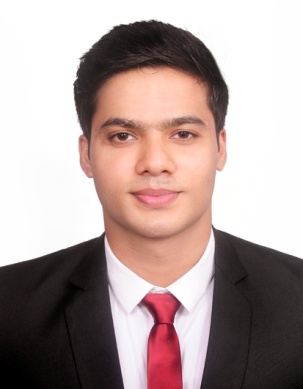 MILANMilan-395704@gulfjobseeker.com PROFESSIONAL PROFILEA bright, talented and ambitious individual who has work experience in Sales. Looking forward to a challenging career in an esteemed organization where I can offer myself wholeheartedly as an instrument to be a valuable resource to the organization and where my skills, hard work, loyalty and honesty would be encouraged and appreciated.EDUCATIONCALICUT UNIVERSITY  2015- 2018BACHELOR OF COMMERCEWORK EXPERIENCESALES EXECUTIVE2017- 2019Contributed ideas and offered constructive feedback at weekly sales and training meetings.Built customer loyalty and retention by delivering excellent shopping experiences.Assisted in product placement and visual merchandising, maintaining attractive and inviting appearance.Drove business development through proactive networking and relationship-building strengths.Visited clients on-site to give benefit-oriented sales presentations using proficient MS Excel skills.Managed inventory control, cash control and store opening and closing procedures.Monitored social media and online sources for industry trends.Targeted new markets and increased sales through proactive sales and negotiation techniques.Engaged with customers to effectively and built lasting relationships.Monitored customer buying trends, market conditions and competitor actions to adjust strategies and achieve sales goals.